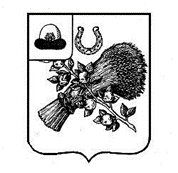 АДМИНИСТРАЦИЯ МУНИЦИПАЛЬНОГО ОБРАЗОВАНИЯ –СТАРОЖИЛОВСКИЙ МУНИЦИПАЛЬНЫЙ РАЙОНРЯЗАНСКОЙ ОБЛАСТИПОСТАНОВЛЕНИЕ«   24 »  марта 2022 г.                                                                                     	№173 О внесении изменений в постановление администрации муниципального образования – Старожиловский муниципальный район  Рязанской области от  г. № 424 «Об утверждении муниципальной программы Старожиловского муниципального района «Развитие образования Старожиловского муниципального района» (в редакции постановлений от г. № 155,  г. № 308,  г. № 549,  г. № 134,  г. № 550, 22.10. 2019г. № 736,  № 927, 17.08.2020г. № 375, 26.08.2020г. №399,  25.09.2020г. № 501, 05.03.2021г. № 151, 01.10.2021г. № 589) В целях реализации мероприятий государственной программы Рязанской области «Развитие образования и молодежной политики», обеспечения доступности и равных возможностей для современного качественного образования обучающихся, руководствуясь статьями 54, 58 Устава муниципального образования – Старожиловский муниципальный район, администрация Старожиловского муниципального районаПОСТАНОВЛЯЕТ:1.Внести в постановление администрации муниципального образования – Старожиловский муниципальный район Рязанской области от 28.12.2017 г. № 424 «Об утверждении муниципальной программы Старожиловского муниципального района «Развитие образования Старожиловского муниципального района» (в редакции постановлений от 04.04.2018г. № 155,  20.06.2018г. № 308,  01.10.2018г. № 549,  14.03.2019г. № 134,  21.08.2019г. № 550,  22.10.2019г. № 736,  № 927, 17.08.2020г. № 375, 26.08.2020г. № 399, 25.09.2020г. № 501, 05.03.2021г. № 151, 01.10.2021г. № 589) следующие изменения:1.1 Раздел «Объемы  и источники финансирования» паспорта  муниципальной программы Старожиловского муниципального района «Развитие образования»  в приложении  к постановлению администрации муниципального образования – Старожиловский муниципальный район Рязанской области от г. № 424 «Об утверждении муниципальной программы Старожиловского муниципального района «Развитие образования Старожиловского муниципального района»  изложить в следующей редакции согласно приложению  1 к настоящему постановлению.1.2 Приложение 2 «Муниципальная программа Старожиловского муниципального района «Развитие образования» в приложении к постановлению администрации муниципального образования – Старожиловский муниципальный район Рязанской области от г. № 424 «Об утверждении муниципальной программы Старожиловского муниципального района «Развитие образования Старожиловского муниципального района»  изложить в следующей редакции согласно приложению  2 к настоящему постановлению.3.Настоящее постановление подлежит опубликованию (обнародованию) в «Информационном бюллетене муниципального образования – Старожиловский муниципальный район Рязанской области» и  размещению на официальном сайте администрации муниципального района www.admstar.ru.4.Постановление вступает в силу с  01 января  2022 года.5.Контроль за исполнением настоящего постановления возложить на заместителя главы администрации по экономике и социальным вопросам.Глава администрации муниципального образования –Старожиловский муниципальный район Рязанской области                                                                                      А.В. ТатарниковПриложение 1                                                                                                                                                                          к постановлению  администрации                                                                                                                                Старожиловского муниципального района                                                                                                   	Приложение 2 к постановлению  администрации Старожиловского муниципального района   от «  24   »  марта 2022 г. №173 Муниципальная программа Старожиловского муниципального района «Развитие образования» Объемы и источники финансированияОбщий объем финансирования Программы составляет 2 523 655 101,15 руб. в том числе по годам:2017 в сумме 210 612 804,96 руб. 2018 в сумме 230 617 568,14 руб. 2019 в сумме 248 567 280,34 руб.2020 в сумме 275 063 192,90 руб. 2021 в сумме 318 012 698,28 руб.2022 в сумме 335 376 639,03 руб.2023 в сумме 303 446 008,31 руб.2024 в сумме 300 952 381,05 руб.2025 в сумме 300 952 381,05  руб.В том числе средства муниципального бюджета    653 413 882,19 руб.по годам2017 в сумме 63 616 306,58 руб. 2018 в сумме 70 422 273,72 руб. 2019 в сумме 61 772 891,79 руб.2020 в сумме 67 749 482,24 руб. 2021 в сумме 78 273 106,79 руб.2022 в сумме 87 592 243,24 руб.2023 в сумме 76 621 258,95 руб.2024 в сумме 73 683 159,44 руб.2025 в сумме 73 683 159,44  руб.по подпрограммам:1."Развитие общего образования " – 1 485 656 991,40 руб.том числе по годам:2017 в сумме 129 274 735,55 руб. 2018 в сумме 141 729 123,40 руб. 2019 в сумме 146 702 177,87 руб.2020 в сумме 158 742 661,36 руб. 2021 в сумме 176 042 355,66руб.2022 в сумме 194 820 441,70руб.2023 в сумме 179 384 359,33руб.2024 в сумме 179 480 568,26руб.2025 в сумме 179 480 568,26руб.В том числе средства муниципального бюджета    232 719 590,73 руб.по годам2017 в сумме 20 835 793,88 руб. 2018 в сумме 24 635 026,96 руб. 2019 в сумме 21 407 729,82руб.2020 в сумме 22 653 944,08 руб. 2021 в сумме 29 194 061,45руб.2022 в сумме 34 714 935,71руб.2023 в сумме 26 384 873,95руб.2024 в сумме 26 446 612,44 руб.2025 в сумме 26 446 612,44  руб.2."Развитие дошкольного образования " – 715 388 462,69 руб. В том числе по годам2017 в сумме 64 274 268,25 руб.2018 в сумме 69 099 362,79 руб.2019 в сумме 71 324 032,46 руб.2020 в сумме 79 587 333,62 руб.2021 в сумме 86 114 312,09 руб.2022 в сумме 89 997 328,87 руб.2023 в сумме 86 997 166,87руб.2024 в сумме 83 997 328,87 руб.2025 в сумме 83 997 328,87  руб.В том числе средства муниципального бюджета    238 313 226,43 руб.по годам2017 в сумме 27 425 113,85 руб. 2018 в сумме 28 763 981,33 руб. 2019 в сумме 23 098 070,01руб.2020 в сумме 25 574 889,16 руб. 2021 в сумме 28 451 334,08 руб.2022 в сумме 30 000 000,00 руб.2023 в сумме 26 999 838,00 руб.2024 в сумме 24 000 000,00 руб.2025 в сумме 24 000 000,00  руб.3 «Развитие дополнительного образования» -  82 868 981,89руб.В том числе по годам2017 в сумме 7 934 702,01 руб.2018 в сумме 8 243 808,53 руб.2019 в сумме 7 984 744,94руб.2020 в сумме 8 256 288,72 руб.2021 в сумме 8 808 431,69 руб.2022 в сумме 10 097 665,00руб.2023 в сумме 10 514 447,00руб2024 в сумме 10 514 447,00руб2025 в сумме 10 514 447,00рубВ том числе средства муниципального бюджета    78 231 433,42руб.по годам2017 в сумме 7 450 499,15 руб. 2018 в сумме 7 323 601,99 руб. 2019 в сумме 7 547 892,83руб.2020 в сумме 7 894 930,12 руб. 2021 в сумме 8 093 503,33 руб.2022 в сумме 9 667 665,00руб.2023 в сумме 10 084 447,00руб2024 в сумме 10 084 447,00руб2025 в сумме 10 084 447,00руб4. «Организация отдыха, оздоровления и занятости детей» - 11 845 053,41 руб В том числе по годам2017 в сумме 1 064 499,39 руб.2018 в сумме 1 228 323,98 руб.2019 в сумме 1 232 627,05 руб.2020 в сумме 1 312 213,30 руб.2021 в сумме 1 165 105,28руб.2022 в сумме 1 408 496,17 руб.2023 в сумме 1 452 430,12 руб.2024 в сумме 1 490 679,06 руб.2025 в сумме 1 490 679,06 руб.В том числе средства муниципального бюджета    1 973 163,61руб.по годам2017 в сумме 180 129,13 руб. 2018 в сумме 314 400,00 руб. 2019 в сумме 262 829,66руб.2020 в сумме  22 204,82 руб. 2021 в сумме 200 000,00 руб.2022 в сумме 248 400,00 руб.2023 в сумме 248 400,00 руб.2024 в сумме 248 400,00 руб.2025 в сумме 248 400,00 руб.5. "Одаренные дети" – 537 000,00 руб.  - средства муниципального бюджета.В том числе по годам2017 в сумме  48 000,00 руб.2018 в сумме  48 000,00 руб.2019 в сумме  22 000,00 руб.2020 в сумме 101 000,00 руб.2021 в сумме 78 000,00 руб.2022 в сумме 60 000,00 руб.2023 в сумме 60 000,00 руб.2024 в сумме 60 000,00 руб.2025 в сумме 60 000,00 руб.6. «Укрепление здоровья школьников» -       13 611 906,44 руб. –В том числе по годам2017 в сумме       51 710,24 руб.2020 в сумме   2 346 515,54 руб.2021 в сумме   5 459 428,14 руб.2022 в сумме   5 754 252,52 рубВ том числе средства муниципального бюджета    187 312,21 руб.по годам2017 в сумме       51 710,24 руб.2020 в сумме       23 465,16 руб.2021 в сумме       54 594,28 руб2022 в сумме       57 542,53 руб..7. Комплексная безопасность образовательных организаций " – 3 315 908,80 руб.В том числе по годам2017 в сумме     317 468,00 руб.2018 в сумме   1 054 643,12руб.2019 в сумме   1 211 170,00 руб.2020 в сумме       316 838,21руб.2021 в сумме       315 789,47руб.2022 в сумме        25 000,00 руб.2023 в сумме        25 000,00 руб.2024 в сумме        25 000,00 руб.2025 в сумме        25 000,00 руб.В том числе средства муниципального бюджета    431 722,80 руб.по годам2017 в сумме   27 468,00 руб. 2018 в сумме 204 457,12 руб. 2019 в сумме   67 170,00 руб.2020 в сумме   16 838,21 руб. 2021 в сумме   15 789,47 руб.2022 в сумме   25 000,00 руб.2023 в сумме   25 000,00 руб.2024 в сумме   25 000,00 руб.2025 в сумме   25 000,00 руб.8.Мероприятия по организационно-методическому и техническому обеспечению функционирования и развития образования – 122 164 909,40руб.  В том числе по годам2017 в сумме   7 647 421,52 руб.2018 в сумме   9 214 306,32 руб.2019 в сумме  9 408 146,69 руб.2020 в сумме  14 544 930,69 руб.2021 в сумме  21 482 104,18 руб.2022 в сумме  21 411 900,00 руб.2023 в сумме  12 818 700,00 руб.2024 в сумме  12 818 700,00 руб.2025 в сумме  12 818 700,00 руб.В том числе средства муниципального бюджета    101 020 432,99 руб.по годам2017 в сумме   7 597 592,33 руб. 2018 в сумме   9 132 806,32 руб. 2019 в сумме   9 367 199,47руб.2020 в сумме 11 462 210,69 руб. 2021 в сумме 12 185 824,18руб.2022 в сумме 12 818 700,00 руб.2023 в сумме 12 818 700,00 руб.2024 в сумме 12 818 700,00 руб.2025 в сумме 12 818 700,00 руб.9  Реализация современных моделей успешной социализации детей – 88 265 887, руб.    -средства областного бюджетаВ том числе по годам2019 в сумме 10 682 381,33 руб.2020 в сумме  9 855 411,46 руб.2021 в сумме 18 547 171,77 руб.2022 в сумме 11 801 554,77 руб.2023 в сумме 12 193 904,99 руб.2024 в сумме 12 565 657,86 руб.2025 в сумме 12 565657,86 руб.№ п\пМероприятияИсточник финансирования201720182019202020212022202320242025Подпрограмма "Развитие общего образования»Подпрограмма "Развитие общего образования»Подпрограмма "Развитие общего образования»Подпрограмма "Развитие общего образования»Подпрограмма "Развитие общего образования»Подпрограмма "Развитие общего образования»Подпрограмма "Развитие общего образования»Подпрограмма "Развитие общего образования»Подпрограмма "Развитие общего образования»Подпрограмма "Развитие общего образования»Подпрограмма "Развитие общего образования»Подпрограмма "Развитие общего образования» 1. Формирование образовательной сети, обеспечивающей равный доступ населения к услугам общего образования 1. Формирование образовательной сети, обеспечивающей равный доступ населения к услугам общего образования 1. Формирование образовательной сети, обеспечивающей равный доступ населения к услугам общего образования 1. Формирование образовательной сети, обеспечивающей равный доступ населения к услугам общего образования 1. Формирование образовательной сети, обеспечивающей равный доступ населения к услугам общего образования 1. Формирование образовательной сети, обеспечивающей равный доступ населения к услугам общего образования 1. Формирование образовательной сети, обеспечивающей равный доступ населения к услугам общего образования 1. Формирование образовательной сети, обеспечивающей равный доступ населения к услугам общего образования 1. Формирование образовательной сети, обеспечивающей равный доступ населения к услугам общего образования 1. Формирование образовательной сети, обеспечивающей равный доступ населения к услугам общего образования 1. Формирование образовательной сети, обеспечивающей равный доступ населения к услугам общего образования 1. Формирование образовательной сети, обеспечивающей равный доступ населения к услугам общего образования1.1Финансовое обеспечение муниципального задания, на оказание услуг (выполнение работ)областной бюджетмуниципальный бюджет99 344 613,4415 212 967,88108 991 097,4417 550 490,96117 217 769,1616 027 056,00122 614586,4116 883 810,67136240866,0921201276,00141060169,6528413203,73141060169,6520584873,95141060169,6520646612,44141060169,65206646612,441.2Организация и совершенствование питания в образовательных организацияхмуниципальный бюджет4 741 708,506 255 692,004 855 804,974 666 101,175804646,005628622,595 600 000,005600 000,005 600 000,001.3Исполнение Закона Рязанской области от 13 .09. 2006 г. №101-ОЗ "О предоставлении компенсаций по оплате жилых помещений и коммунальных услуг отдельным категориям специалистов в сельской местности и рабочих поселках (поселках городского типа)"  в части субвенций муниципальным образованиямобластной бюджет5 901 063,236 005 275,676  254 295,695 921 304,707897655,9911904834,9911939315,7311 973786,1711 973786,171.41,5Создание в общеобразовательных организациях Рязанской области, расположенных в сельской местности и малых городах, условий для занятий физической культурой и спортомРезервный фонд правительстваобластной бюджетмуниципальный бюджетобластной бюджет31 048,80535 567,005 409,77832179,678405,86 2. Укрепление материально-технической базы муниципальных образовательных организаций 2. Укрепление материально-технической базы муниципальных образовательных организаций 2. Укрепление материально-технической базы муниципальных образовательных организаций 2. Укрепление материально-технической базы муниципальных образовательных организаций 2. Укрепление материально-технической базы муниципальных образовательных организаций 2. Укрепление материально-технической базы муниципальных образовательных организаций 2. Укрепление материально-технической базы муниципальных образовательных организаций 2. Укрепление материально-технической базы муниципальных образовательных организаций 2. Укрепление материально-технической базы муниципальных образовательных организаций 2. Укрепление материально-технической базы муниципальных образовательных организаций 2. Укрепление материально-технической базы муниципальных образовательных организаций 2. Укрепление материально-технической базы муниципальных образовательных организаций2.1Капитальный ремонт зданий и сооруженийобластной бюджетмуниципальный бюджет3 193 265,00344 710,242 000 000,00828 844,00951 568,20416 015,852118199,88636636,11200000,00200000,00200000,002.2Приобретение основных средствобластной бюджетМуниципальный бюджет536 407,2697 723,33931 164,652.3Приобретение транспортных средств для перевозки детей (в соответствии с требованиями ГОСТ Р51160-98, ГОСТ 33552-2015)2.4Проведение ремонтных работ в муниципальных общеобразовательных организациях в рамках подготовки к началу нового учебного года областной бюджетмуниципальный бюджет870 815,00108 853,00985 500,00109 499,98421 424,444 6824,943. Реализация регионального проекта «Современная школа» (Рязанская область)», направленного на достижение результатов реализации федерального проекта «Современная школа»3. Реализация регионального проекта «Современная школа» (Рязанская область)», направленного на достижение результатов реализации федерального проекта «Современная школа»3. Реализация регионального проекта «Современная школа» (Рязанская область)», направленного на достижение результатов реализации федерального проекта «Современная школа»3. Реализация регионального проекта «Современная школа» (Рязанская область)», направленного на достижение результатов реализации федерального проекта «Современная школа»3. Реализация регионального проекта «Современная школа» (Рязанская область)», направленного на достижение результатов реализации федерального проекта «Современная школа»3. Реализация регионального проекта «Современная школа» (Рязанская область)», направленного на достижение результатов реализации федерального проекта «Современная школа»3. Реализация регионального проекта «Современная школа» (Рязанская область)», направленного на достижение результатов реализации федерального проекта «Современная школа»3. Реализация регионального проекта «Современная школа» (Рязанская область)», направленного на достижение результатов реализации федерального проекта «Современная школа»3. Реализация регионального проекта «Современная школа» (Рязанская область)», направленного на достижение результатов реализации федерального проекта «Современная школа»3. Реализация регионального проекта «Современная школа» (Рязанская область)», направленного на достижение результатов реализации федерального проекта «Современная школа»3. Реализация регионального проекта «Современная школа» (Рязанская область)», направленного на достижение результатов реализации федерального проекта «Современная школа»3. Реализация регионального проекта «Современная школа» (Рязанская область)», направленного на достижение результатов реализации федерального проекта «Современная школа»3.13,2Создание                    ( обновление) материально – технической базы для реализации основных и дополнительных общеобразовательных программ цифрового и гуманитарного профилей общеобразовательных организаций , расположенных в сельской местности и малых городах , в том числе : - проведение ремонтных работ в общеобразовательных организациях, расположенных в сельской местности и малых городах, в которых предполагается создание центров образования цифрового и гуманитарного профилей - обновление материально – технической базы для формирования у обучающихся современных технологических и гуманитарных навыковФункционирование центров образования естественно-научной и технологической направленностей и общеобразовательных организаций расположенных  в сельской местности и малых городах областной бюджетмуниципальный бюджетФедеральный бюджетобластной бюджетмуниципальный бюджетФедеральный бюджетобластной бюджетмуниципальный бюджет1 246 282,8312 717,17940 885,1929 099,549 797,8252583,421700197,2717 704,86104830,503389519,6835296,474.Реализация регионального  проекта «Цифровая  образовательная среда  (Рязанская область)», направленного на достижение  результатов реализации федерального проекта «Цифровая образовательная среда»4.Реализация регионального  проекта «Цифровая  образовательная среда  (Рязанская область)», направленного на достижение  результатов реализации федерального проекта «Цифровая образовательная среда»4.Реализация регионального  проекта «Цифровая  образовательная среда  (Рязанская область)», направленного на достижение  результатов реализации федерального проекта «Цифровая образовательная среда»4.Реализация регионального  проекта «Цифровая  образовательная среда  (Рязанская область)», направленного на достижение  результатов реализации федерального проекта «Цифровая образовательная среда»4.Реализация регионального  проекта «Цифровая  образовательная среда  (Рязанская область)», направленного на достижение  результатов реализации федерального проекта «Цифровая образовательная среда»4.Реализация регионального  проекта «Цифровая  образовательная среда  (Рязанская область)», направленного на достижение  результатов реализации федерального проекта «Цифровая образовательная среда»4.Реализация регионального  проекта «Цифровая  образовательная среда  (Рязанская область)», направленного на достижение  результатов реализации федерального проекта «Цифровая образовательная среда»4.Реализация регионального  проекта «Цифровая  образовательная среда  (Рязанская область)», направленного на достижение  результатов реализации федерального проекта «Цифровая образовательная среда»4.Реализация регионального  проекта «Цифровая  образовательная среда  (Рязанская область)», направленного на достижение  результатов реализации федерального проекта «Цифровая образовательная среда»4.Реализация регионального  проекта «Цифровая  образовательная среда  (Рязанская область)», направленного на достижение  результатов реализации федерального проекта «Цифровая образовательная среда»4.Реализация регионального  проекта «Цифровая  образовательная среда  (Рязанская область)», направленного на достижение  результатов реализации федерального проекта «Цифровая образовательная среда»4.Реализация регионального  проекта «Цифровая  образовательная среда  (Рязанская область)», направленного на достижение  результатов реализации федерального проекта «Цифровая образовательная среда»4.1Внедрение целевой модели цифровой образовательной среды в общеобразовательных организацияхобластной бюджетФедеральный бюджетмуниципальный бюджет117 332,293 923 077,4840 852,6283360,252695314,7828067,42Итого129 274 735,55141 729 123,40146 702 177,87158 742 661,36176042355,66194820441,70179384359,33179480568,26179480568,262.Подпрограмма «Развитие дошкольного образования»2.Подпрограмма «Развитие дошкольного образования»2.Подпрограмма «Развитие дошкольного образования»2.Подпрограмма «Развитие дошкольного образования»2.Подпрограмма «Развитие дошкольного образования»2.Подпрограмма «Развитие дошкольного образования»2.Подпрограмма «Развитие дошкольного образования»2.Подпрограмма «Развитие дошкольного образования»2.Подпрограмма «Развитие дошкольного образования»2.Подпрограмма «Развитие дошкольного образования»2.Подпрограмма «Развитие дошкольного образования»2.Подпрограмма «Развитие дошкольного образования» 1. Создание условий для проведения учебно-воспитательного процесса в дошкольных образовательных организациях 1. Создание условий для проведения учебно-воспитательного процесса в дошкольных образовательных организациях 1. Создание условий для проведения учебно-воспитательного процесса в дошкольных образовательных организациях 1. Создание условий для проведения учебно-воспитательного процесса в дошкольных образовательных организациях 1. Создание условий для проведения учебно-воспитательного процесса в дошкольных образовательных организациях 1. Создание условий для проведения учебно-воспитательного процесса в дошкольных образовательных организациях 1. Создание условий для проведения учебно-воспитательного процесса в дошкольных образовательных организациях 1. Создание условий для проведения учебно-воспитательного процесса в дошкольных образовательных организациях 1. Создание условий для проведения учебно-воспитательного процесса в дошкольных образовательных организациях 1. Создание условий для проведения учебно-воспитательного процесса в дошкольных образовательных организациях 1. Создание условий для проведения учебно-воспитательного процесса в дошкольных образовательных организациях 1. Создание условий для проведения учебно-воспитательного процесса в дошкольных образовательных организациях1.1Финансовое обеспечение муниципального задания, на оказание услуг(выполнение работ)областной бюджетмуниципальный бюджет30 516 121,4123 717 246,1931 674 706,7625 164 816,2945 134 655,6520018159,1148081580,6322 001 450,2953606044,0225040943,0155697328,8726800000,0055697328,8723799838,0055697328,8720800000,0055697328,8720800000,001.2Повышение оплаты труда работников муниципальных учреждений в связи с увеличением минимального размера оплаты труда»областной бюджетмуниципальный бюджет5 341 300,00281 125,001.3Повышение оплаты труда отдельным категориям работников в соответствии с указами Президента РФ областной бюджетмуниципальный бюджет415 093,7021 847,041.4Поддержание достигнутых уровней заработной платы, определенных указом Президента Российской Федерации, отдельных категорий работников муниципальных дошкольных образовательных учреждений (врачей и среднего медицинского персонала) областной бюджетмуниципальный бюджет183 942,679 681,1947 218,85476,96294571,772975,471.5Организация питания в дошкольных образовательных организацияхмуниципальный бюджет3 024 948,963 296 196,003 781729,712 999 923,532567100,003 000 000,003 000 000,003 000 000,003 000 000,001.61,7Исполнение Закона Рязанской области от 13 .09. 2006 г. №101-ОЗ "О предоставлении компенсаций по оплате жилых помещений и коммунальных услуг отдельным категориям специалистов в сельской местности и рабочих поселках (поселках городского типа)"  в части субвенций муниципальным образованиямРезервный фонд правительстваОбластной бюджетОбластной бюджет2 681 978,992 904 281,002 907 364,133 041 811,30267 142,803 762362,224 300 000,004 300 000,004 300 000,004 300 000,002. Укрепление материально-технической базы муниципальных дошкольных образовательных организаций2. Укрепление материально-технической базы муниципальных дошкольных образовательных организаций2. Укрепление материально-технической базы муниципальных дошкольных образовательных организаций2. Укрепление материально-технической базы муниципальных дошкольных образовательных организаций2. Укрепление материально-технической базы муниципальных дошкольных образовательных организаций2. Укрепление материально-технической базы муниципальных дошкольных образовательных организаций2. Укрепление материально-технической базы муниципальных дошкольных образовательных организаций2. Укрепление материально-технической базы муниципальных дошкольных образовательных организаций2. Укрепление материально-технической базы муниципальных дошкольных образовательных организаций2. Укрепление материально-технической базы муниципальных дошкольных образовательных организаций2. Укрепление материально-технической базы муниципальных дошкольных образовательных организаций2. Укрепление материально-технической базы муниципальных дошкольных образовательных организаций2.1Капитальный ремонт зданий и сооруженийобластной бюджетмуниципальный бюджет3 651 054,002 574 690,88840315,60200000,00200000,00200000,00200000,002.2Приобретение основных средствмуниципальный бюджет682 918,72885000,00430000,002.3Проведение ремонтных работ в дошкольных образовательных организацияхобластной бюджетмуниципальный бюджет143 038,38Итого64 274 268,2569 099 362,7971 324 032,4679 587 333,6286114312,0989997328,8786997166,8783997328,8783997328,873.Подпрограмма «Развитие дополнительного образования»3.Подпрограмма «Развитие дополнительного образования»3.Подпрограмма «Развитие дополнительного образования»3.Подпрограмма «Развитие дополнительного образования»3.Подпрограмма «Развитие дополнительного образования»3.Подпрограмма «Развитие дополнительного образования»3.Подпрограмма «Развитие дополнительного образования»3.Подпрограмма «Развитие дополнительного образования»3.Подпрограмма «Развитие дополнительного образования»3.Подпрограмма «Развитие дополнительного образования»3.Подпрограмма «Развитие дополнительного образования»3.Подпрограмма «Развитие дополнительного образования»1.  Создание условий для развития и вовлечения детей в социальную практику1.  Создание условий для развития и вовлечения детей в социальную практику1.  Создание условий для развития и вовлечения детей в социальную практику1.  Создание условий для развития и вовлечения детей в социальную практику1.  Создание условий для развития и вовлечения детей в социальную практику1.  Создание условий для развития и вовлечения детей в социальную практику1.  Создание условий для развития и вовлечения детей в социальную практику1.  Создание условий для развития и вовлечения детей в социальную практику1.  Создание условий для развития и вовлечения детей в социальную практику1.  Создание условий для развития и вовлечения детей в социальную практику1.  Создание условий для развития и вовлечения детей в социальную практику1.  Создание условий для развития и вовлечения детей в социальную практику3.1Финансовое обеспечение муниципального задания, на оказание услуг (выполнение работ)Областной бюджетмуниципальный бюджет270 776,007 450 499,157 244 851,485 730 788,904 430 958,404237101,385136465,005287747,005287747,005287747,003.2Повышение оплаты труда работников муниципальных учреждений в связи с увеличением минимального размера оплаты труда»Областной бюджетмуниципальный бюджет115 000,008 211,003.3Повышение оплаты труда работников муниципальных учреждений в сфере физической культуры и спорта, в связи с увеличением минимального размера оплаты труда»Областной бюджетмуниципальный бюджет116 851,906 500,003.4Повышение оплаты труда отдельным категориям работников в соответствии с указами Президента РФ Областной бюджетмуниципальный бюджет68 770,546 619,513.5Поддержание достигнутых уровней заработной платы, определенных указами Президента РФ, отдельных категорий работников муниципальных учреждений дополнительного образования детей в сфере образованияОбластной бюджетмуниципальный бюджет153001,00131 454,956 918,6841 683,27421,04341989,363454,443.6Поддержание достигнутых уровней заработной платы, определенных указами Президента РФ, отдельных категорий работников муниципальных учреждений дополнительного образования детей в сфере физической культуреОбластной бюджетмуниципальный бюджет59 258,523 155,003.7Обеспечение функционирования модели персонифицированного финансирования дополнительного образования детейОбластной бюджетмуниципальный бюджет1 729 200,003 463 550,683852647,514531200,004 796 700,004 796 700,004 796 700,003.8Повышение оплаты труда работников муниципальных учреждений в сфере физической культуры и спорта в соответствии с указами Президента РФ»Областной бюджетмуниципальный бюджет186 584,0057 420,0077 830,253.94,0Исполнение Закона Рязанской области от 13 .09. 2006 г. №101-ОЗ "О предоставлении компенсаций по оплате жилых помещений и коммунальных услуг отдельным категориям специалистов в сельской местности и рабочих поселках (поселках городского типа)"  в части субвенций муниципальным образованиямРезервный фонд правительстваОбластной бюджетОбластной бюджет213 426,86280 000,00246 138,64294 408,5325 266,80372939,00430 000,00430 000,00430 000,00430 000,002. Укрепление материально-технической базы дополнительного образования2. Укрепление материально-технической базы дополнительного образования2. Укрепление материально-технической базы дополнительного образования2. Укрепление материально-технической базы дополнительного образования2. Укрепление материально-технической базы дополнительного образования2. Укрепление материально-технической базы дополнительного образования2. Укрепление материально-технической базы дополнительного образования2. Укрепление материально-технической базы дополнительного образования2. Укрепление материально-технической базы дополнительного образования2. Укрепление материально-технической базы дополнительного образования2. Укрепление материально-технической базы дополнительного образования2. Укрепление материально-технической базы дополнительного образования2.1Капитальный ремонт зданий и сооруженийОбластной бюджетмуниципальный бюджет2.2Приобретение основных средствОбластной бюджет3. Создание муниципального (опорного) центра дополнительного образования детей3. Создание муниципального (опорного) центра дополнительного образования детей3. Создание муниципального (опорного) центра дополнительного образования детей3. Создание муниципального (опорного) центра дополнительного образования детей3. Создание муниципального (опорного) центра дополнительного образования детей3. Создание муниципального (опорного) центра дополнительного образования детей3. Создание муниципального (опорного) центра дополнительного образования детей3. Создание муниципального (опорного) центра дополнительного образования детей3. Создание муниципального (опорного) центра дополнительного образования детей3. Создание муниципального (опорного) центра дополнительного образования детей3. Создание муниципального (опорного) центра дополнительного образования детей3. Создание муниципального (опорного) центра дополнительного образования детей131Организационно –техническое и методическое сопровождение мероприятий по созданию муниципального опорного центра дополнительного образования детейМуниципальный бюджет Итого7 934 702,018 243 808,537 984 744,948 256 288,728808431,6910097665,0010514447,0010514447,0010514447,004.Подпрограмма «Организация отдыха, оздоровления и занятости детей»4.Подпрограмма «Организация отдыха, оздоровления и занятости детей»4.Подпрограмма «Организация отдыха, оздоровления и занятости детей»4.Подпрограмма «Организация отдыха, оздоровления и занятости детей»4.Подпрограмма «Организация отдыха, оздоровления и занятости детей»4.Подпрограмма «Организация отдыха, оздоровления и занятости детей»4.Подпрограмма «Организация отдыха, оздоровления и занятости детей»4.Подпрограмма «Организация отдыха, оздоровления и занятости детей»4.Подпрограмма «Организация отдыха, оздоровления и занятости детей»4.Подпрограмма «Организация отдыха, оздоровления и занятости детей»4.Подпрограмма «Организация отдыха, оздоровления и занятости детей»4.Подпрограмма «Организация отдыха, оздоровления и занятости детей»1.Организация и информационно-методическое обеспечение отдыха, оздоровления и занятости детей1.Организация и информационно-методическое обеспечение отдыха, оздоровления и занятости детей1.Организация и информационно-методическое обеспечение отдыха, оздоровления и занятости детей1.Организация и информационно-методическое обеспечение отдыха, оздоровления и занятости детей1.Организация и информационно-методическое обеспечение отдыха, оздоровления и занятости детей1.Организация и информационно-методическое обеспечение отдыха, оздоровления и занятости детей1.Организация и информационно-методическое обеспечение отдыха, оздоровления и занятости детей1.Организация и информационно-методическое обеспечение отдыха, оздоровления и занятости детей1.Организация и информационно-методическое обеспечение отдыха, оздоровления и занятости детей1.Организация и информационно-методическое обеспечение отдыха, оздоровления и занятости детей1.Организация и информационно-методическое обеспечение отдыха, оздоровления и занятости детей1.Организация и информационно-методическое обеспечение отдыха, оздоровления и занятости детей1.1Проведение праздников, конкурсов, развитие разнообразных форм и видов организаций отдыха и оздоровления детей и молодежиобластной бюджетмуниципальный бюджет884 370,26913 923,9850 000,00969 797,3939708,00778460,78884105,281160096,1725 000,001204030,1225000,001 242279,0625000,001 242279,0625000,001.2Проведение районных туристических соревнованиймуниципальный бюджет85 00064 400,0023 400,0023 400,0023 400,0023 400,0023 400,001.3Занятость детей и подростков в каникулярное и свободное от учебы времямуниципальный бюджет95 129,13200 000,00199 721,6622 204,82200000,00200 000,00200000,00200000,00200000,001,4Резервный фонд правительстваобластной бюджет511 547,7081000,00ИтогоИтого 1 064 499,391 228 323,981 232627,051 312 213,301165105,281408496,171452430,121490679,061490679,065.Подпрограмма «Одаренные дети»5.Подпрограмма «Одаренные дети»5.Подпрограмма «Одаренные дети»5.Подпрограмма «Одаренные дети»5.Подпрограмма «Одаренные дети»5.Подпрограмма «Одаренные дети»5.Подпрограмма «Одаренные дети»5.Подпрограмма «Одаренные дети»5.Подпрограмма «Одаренные дети»5.Подпрограмма «Одаренные дети»5.Подпрограмма «Одаренные дети»5.Подпрограмма «Одаренные дети» 1. Развитие форм выявления и поддержки одаренных детей 1. Развитие форм выявления и поддержки одаренных детей 1. Развитие форм выявления и поддержки одаренных детей 1. Развитие форм выявления и поддержки одаренных детей 1. Развитие форм выявления и поддержки одаренных детей 1. Развитие форм выявления и поддержки одаренных детей 1. Развитие форм выявления и поддержки одаренных детей 1. Развитие форм выявления и поддержки одаренных детей 1. Развитие форм выявления и поддержки одаренных детей 1. Развитие форм выявления и поддержки одаренных детей 1. Развитие форм выявления и поддержки одаренных детей 1. Развитие форм выявления и поддержки одаренных детей1.1Поощрение талантливых детеймуниципальный бюджет48 000,0048 000,0022 000,00101 000,0078 000,0060 000,0060 000,0060 000,0060 000,006.Подпрограмма «Укрепление здоровья школьников»6.Подпрограмма «Укрепление здоровья школьников»6.Подпрограмма «Укрепление здоровья школьников»6.Подпрограмма «Укрепление здоровья школьников»6.Подпрограмма «Укрепление здоровья школьников»6.Подпрограмма «Укрепление здоровья школьников»6.Подпрограмма «Укрепление здоровья школьников»6.Подпрограмма «Укрепление здоровья школьников»6.Подпрограмма «Укрепление здоровья школьников»6.Подпрограмма «Укрепление здоровья школьников»6.Подпрограмма «Укрепление здоровья школьников»6.Подпрограмма «Укрепление здоровья школьников»1.Укрепление здоровья школьников, развитие физической культуры и спорта в образовательных организациях1.Укрепление здоровья школьников, развитие физической культуры и спорта в образовательных организациях1.Укрепление здоровья школьников, развитие физической культуры и спорта в образовательных организациях1.Укрепление здоровья школьников, развитие физической культуры и спорта в образовательных организациях1.Укрепление здоровья школьников, развитие физической культуры и спорта в образовательных организациях1.Укрепление здоровья школьников, развитие физической культуры и спорта в образовательных организациях1.Укрепление здоровья школьников, развитие физической культуры и спорта в образовательных организациях1.Укрепление здоровья школьников, развитие физической культуры и спорта в образовательных организациях1.Укрепление здоровья школьников, развитие физической культуры и спорта в образовательных организациях1.Укрепление здоровья школьников, развитие физической культуры и спорта в образовательных организациях1.Укрепление здоровья школьников, развитие физической культуры и спорта в образовательных организациях1.Укрепление здоровья школьников, развитие физической культуры и спорта в образовательных организациях1.1Обновление спортивного инвентаря и ремонт спортивных сооружениймуниципальный бюджет51 710,241.2Организация бесплатного горячего питания обучающихся, получающих начальное общее образование в государственных и муниципальных образовательных организациях на условиях софинансирования из федерального бюджетаФедеральный бюджетОбластной бюджетМуниципальный бюджет1 974 592,82348 457,5623465.164594108,78810725,0854594,285013104,79683605,2057542,537.Подпрограмма «Комплексная безопасность образовательных организаций»7.Подпрограмма «Комплексная безопасность образовательных организаций»7.Подпрограмма «Комплексная безопасность образовательных организаций»7.Подпрограмма «Комплексная безопасность образовательных организаций»7.Подпрограмма «Комплексная безопасность образовательных организаций»7.Подпрограмма «Комплексная безопасность образовательных организаций»7.Подпрограмма «Комплексная безопасность образовательных организаций»7.Подпрограмма «Комплексная безопасность образовательных организаций»7.Подпрограмма «Комплексная безопасность образовательных организаций»7.Подпрограмма «Комплексная безопасность образовательных организаций»7.Подпрограмма «Комплексная безопасность образовательных организаций»7.Подпрограмма «Комплексная безопасность образовательных организаций»1.Создание безопасных условий для проведения учебно-воспитательного процесса в образовательных организациях1.Создание безопасных условий для проведения учебно-воспитательного процесса в образовательных организациях1.Создание безопасных условий для проведения учебно-воспитательного процесса в образовательных организациях1.Создание безопасных условий для проведения учебно-воспитательного процесса в образовательных организациях1.Создание безопасных условий для проведения учебно-воспитательного процесса в образовательных организациях1.Создание безопасных условий для проведения учебно-воспитательного процесса в образовательных организациях1.Создание безопасных условий для проведения учебно-воспитательного процесса в образовательных организациях1.Создание безопасных условий для проведения учебно-воспитательного процесса в образовательных организациях1.Создание безопасных условий для проведения учебно-воспитательного процесса в образовательных организациях1.Создание безопасных условий для проведения учебно-воспитательного процесса в образовательных организациях1.Создание безопасных условий для проведения учебно-воспитательного процесса в образовательных организациях1.Создание безопасных условий для проведения учебно-воспитательного процесса в образовательных организациях1.1.Приведение электросетей и электрооборудования в соответствии с требованием нормативных документов по электроэнергетикеобластной бюджетмуниципальный бюджет794 000,0042 170,0025 000,0025 000,0025 000,0025 000,001.2Установка и модернизация наружного ограждения, противопожарных дверей, защитных оконных элементов, совершенствование системы освещения территорииобластной бюджетмуниципальный бюджет230 000,002 468,00253 170,00184747,12200 000,0025 000,00225000,0011 842,001.3Оснащение охранно - пожарным оборудованием, средствами технической защиты от терроризма (их монтаж и наладка)областной бюджетмуниципальный бюджет597 016,0019 710,00150 000,0020 000,00300000,0015789,471.4Проведение огнезащитной обработки деревянных конструкций, горючих отделочных и теплоизоляционных материалов, тканей.областной бюджетмуниципальный бюджет60 000,0025 000,001.5Установка, ремонт ограждений по периметру территорий образовательных организацийобластной бюджетмуниципальный бюджет75 000,004 996,21Итого317 468,001 054 643,121 211 170,00316 838,21315789,4725000,0025000,0025000,0025000,008.Мероприятия «Организационно-методическое и техническое обеспечение функционирования и развития образования»8.Мероприятия «Организационно-методическое и техническое обеспечение функционирования и развития образования»8.Мероприятия «Организационно-методическое и техническое обеспечение функционирования и развития образования»8.Мероприятия «Организационно-методическое и техническое обеспечение функционирования и развития образования»8.Мероприятия «Организационно-методическое и техническое обеспечение функционирования и развития образования»8.Мероприятия «Организационно-методическое и техническое обеспечение функционирования и развития образования»8.Мероприятия «Организационно-методическое и техническое обеспечение функционирования и развития образования»8.Мероприятия «Организационно-методическое и техническое обеспечение функционирования и развития образования»8.Мероприятия «Организационно-методическое и техническое обеспечение функционирования и развития образования»8.Мероприятия «Организационно-методическое и техническое обеспечение функционирования и развития образования»8.Мероприятия «Организационно-методическое и техническое обеспечение функционирования и развития образования»8.Мероприятия «Организационно-методическое и техническое обеспечение функционирования и развития образования» 1.Обеспечение эффективного использования функций в сфере реализации Программы 1.Обеспечение эффективного использования функций в сфере реализации Программы 1.Обеспечение эффективного использования функций в сфере реализации Программы 1.Обеспечение эффективного использования функций в сфере реализации Программы 1.Обеспечение эффективного использования функций в сфере реализации Программы 1.Обеспечение эффективного использования функций в сфере реализации Программы 1.Обеспечение эффективного использования функций в сфере реализации Программы 1.Обеспечение эффективного использования функций в сфере реализации Программы 1.Обеспечение эффективного использования функций в сфере реализации Программы 1.Обеспечение эффективного использования функций в сфере реализации Программы 1.Обеспечение эффективного использования функций в сфере реализации Программы 1.Обеспечение эффективного использования функций в сфере реализации Программы1.1Обеспечение деятельности Управления образования и молодежной политики администрации муниципального образования - Старожиловский муниципальный район Рязанской областимуниципальный бюджет1 824 195,672 074 967,772 043 757,432 385 510,932 490795,002 446 000,002 446 000,002 446 000,002 446 000,001.2Расходы на выплаты персоналу казенных учреждениймуниципальный бюджет3 545 848,434 240 320,324 671644,735 567 761,815690806,005890300,005890300,005890300,005890300,001.3Обеспечение деятельности МКУ ЦБСО Старожиловского муниципального районамуниципальный бюджет346 908,46298 069,68260 052,55375 193,07324852,00490000,00490000,00490000,00490000,001.4Расходы на выплаты персоналу казенных учреждениймуниципальный бюджет1 403 739,681 860 285,551 934 246,802 723 886,283106933,693438000,003438000,003438000,003438000,001.5Обеспечение деятельности МУ ИМЦ СОмуниципальный бюджет475 089,09643 151,00457 497,96405 002,28572437,49539400,00539400,00539400,00539400,001.6Исполнение Закона Рязанской области от 13 .09. 2006 г. №101-ОЗ "О предоставлении компенсаций  по оплате жилых помещений и коммунальных услуг отдельным категориям специалистов в сельской местности и рабочих поселках (поселках городского типа)"  в части субвенций муниципальным образованиямОбластной бюджет49 829,1981 500,0040 947,221.7Предоставление субсидий  бюджетам муниципальных  районов ( городских округов)  Рязанской области на поддержку проектов , связанных  с инновациями в образовании, реализуемых муниципальными общеобразовательными организациями ( за исключением казенных учреждений).  Областной бюджетместный бюджет10 000,00526,321.8Обеспечение выплат ежемесячного денежного вознаграждения за классное руководство педагогическим работникам муниципальных образовательных организаций, реализующих образовательные программы начального общего, основного общего и среднего общего образования, в том числе адаптированные основные общеобразовательные программы»Федеральный бюджет3 072720,009296280,008 593 200,00Итого 7 645 610,529 198 294,329408146,6914 540600,6921482104,1821396900,0012803700,0012803700,0012803700,002. Обеспечение компетенций педагогических кадров, создание механизмов мотивации педагогов к повышению качества работы и непрерывному   профессиональному развитию.2. Обеспечение компетенций педагогических кадров, создание механизмов мотивации педагогов к повышению качества работы и непрерывному   профессиональному развитию.2. Обеспечение компетенций педагогических кадров, создание механизмов мотивации педагогов к повышению качества работы и непрерывному   профессиональному развитию.2. Обеспечение компетенций педагогических кадров, создание механизмов мотивации педагогов к повышению качества работы и непрерывному   профессиональному развитию.2. Обеспечение компетенций педагогических кадров, создание механизмов мотивации педагогов к повышению качества работы и непрерывному   профессиональному развитию.2. Обеспечение компетенций педагогических кадров, создание механизмов мотивации педагогов к повышению качества работы и непрерывному   профессиональному развитию.2. Обеспечение компетенций педагогических кадров, создание механизмов мотивации педагогов к повышению качества работы и непрерывному   профессиональному развитию.2. Обеспечение компетенций педагогических кадров, создание механизмов мотивации педагогов к повышению качества работы и непрерывному   профессиональному развитию.2. Обеспечение компетенций педагогических кадров, создание механизмов мотивации педагогов к повышению качества работы и непрерывному   профессиональному развитию.2. Обеспечение компетенций педагогических кадров, создание механизмов мотивации педагогов к повышению качества работы и непрерывному   профессиональному развитию.2. Обеспечение компетенций педагогических кадров, создание механизмов мотивации педагогов к повышению качества работы и непрерывному   профессиональному развитию.2. Обеспечение компетенций педагогических кадров, создание механизмов мотивации педагогов к повышению качества работы и непрерывному   профессиональному развитию.2.1Профессиональная подготовка, переподготовка и повышение квалификациимуниципальный бюджет1 811,0016 012,004330,0015 000,0015 000,0015 000,0015 000,00Всего 1 811,0016 012,004330,0015 000,0015 000,0015 000,0015 000,009.Мероприятия «Реализация современных моделей успешной социализации детей»9.Мероприятия «Реализация современных моделей успешной социализации детей»9.Мероприятия «Реализация современных моделей успешной социализации детей»9.Мероприятия «Реализация современных моделей успешной социализации детей»9.Мероприятия «Реализация современных моделей успешной социализации детей»9.Мероприятия «Реализация современных моделей успешной социализации детей»9.Мероприятия «Реализация современных моделей успешной социализации детей»9.Мероприятия «Реализация современных моделей успешной социализации детей»9.Мероприятия «Реализация современных моделей успешной социализации детей»9.Мероприятия «Реализация современных моделей успешной социализации детей»9.Мероприятия «Реализация современных моделей успешной социализации детей»9.Мероприятия «Реализация современных моделей успешной социализации детей»1.Реализация мер, направленных на развитие форм семейного устройства детей – сирот, детей оставшихся без попечения родителей, профилактику социального сиротства, успешную социализацию детей- сирот1.Реализация мер, направленных на развитие форм семейного устройства детей – сирот, детей оставшихся без попечения родителей, профилактику социального сиротства, успешную социализацию детей- сирот1.Реализация мер, направленных на развитие форм семейного устройства детей – сирот, детей оставшихся без попечения родителей, профилактику социального сиротства, успешную социализацию детей- сирот1.Реализация мер, направленных на развитие форм семейного устройства детей – сирот, детей оставшихся без попечения родителей, профилактику социального сиротства, успешную социализацию детей- сирот1.Реализация мер, направленных на развитие форм семейного устройства детей – сирот, детей оставшихся без попечения родителей, профилактику социального сиротства, успешную социализацию детей- сирот1.Реализация мер, направленных на развитие форм семейного устройства детей – сирот, детей оставшихся без попечения родителей, профилактику социального сиротства, успешную социализацию детей- сирот1.Реализация мер, направленных на развитие форм семейного устройства детей – сирот, детей оставшихся без попечения родителей, профилактику социального сиротства, успешную социализацию детей- сирот1.Реализация мер, направленных на развитие форм семейного устройства детей – сирот, детей оставшихся без попечения родителей, профилактику социального сиротства, успешную социализацию детей- сирот1.Реализация мер, направленных на развитие форм семейного устройства детей – сирот, детей оставшихся без попечения родителей, профилактику социального сиротства, успешную социализацию детей- сирот1.Реализация мер, направленных на развитие форм семейного устройства детей – сирот, детей оставшихся без попечения родителей, профилактику социального сиротства, успешную социализацию детей- сирот1.Реализация мер, направленных на развитие форм семейного устройства детей – сирот, детей оставшихся без попечения родителей, профилактику социального сиротства, успешную социализацию детей- сирот1.Реализация мер, направленных на развитие форм семейного устройства детей – сирот, детей оставшихся без попечения родителей, профилактику социального сиротства, успешную социализацию детей- сирот1.1Выплаты на содержание детей в семьях опекунов попечителей, приемных семьях, патронажных семьяхОбластной бюджет6 731 160,246 539 127,846865372,687272086,167562971,927865490,727865490,721.2Выплаты денежных средств на вознаграждение, причитающееся приемным родителям, патронажным воспитателям на предоставление мер социальной поддержки приемным семьямОбластной бюджет1 425 698,771 481 674,511603718,221664293,001730866,631800100,701800100,701.3Осуществление органами местного самоуправления государственных полномочий  по организации и осуществлению деятельности по опеке и попечительствуОбластной бюджет649 802,42730 178,741090221,781101343,261133974,301133974,301133974,301.4Создание условий для осуществления присмотра и ухода за детьми в муниципальных образовательных организацийОбластной бюджет1 772073,541 049 692,731692513,961688102,161688102,161688102,161688102,161.5Обеспечение жилыми  помещениями детей-сирот и детей, оставшихся без попечения родителейОбластной бюджет103 646,3654 737,6490915,5375730,1977989,9877989,9877989,981,6Администрация Старожиловского муниципального района1,6,1Приобретение квартир детей-сирот и детей, оставшихся без попечения родителей7032928,651,6,2Обеспечение жилыми  помещениями детей-сирот и детей, оставшихся без попечения родителей171500,95Итого 10682381,339855411,4618 547 171,7711 801 554,7712 193 904,9912 565 657,8612 565 657,86Всего210 612 804,96230 617 568,14248567280,34275063192,90318 012 698,28335 376 639,03303 446 008,31300 952 381,05300 952 381,05В т ч местный бюджет63 616306,5870422273,7264772891,7967749482,2478 273 106,7987 592 243,2476 621 258,9573 683 159,4473 683 159,44